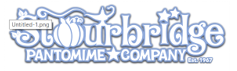 Audition script and song information- Cinderella Audition Readers: there will be a minimum of 2 readers for the auditions. Where possible, there will be 3. Please feel free to give the readers directions before you start your part. *Please note that your photograph will be taken, and a video recording of your audition will be taken, including movement and dance pieces.All auditionees will need to perform the following in front of the audition panel:Children’s and Adult Chorus: complete a movement workshop, perform an individual song, and perform an individual acting pieceIntermediate Dancers and Adult Dancers: complete a movement workshop, complete an additional dance workshop, perform an individual song and perform an individual acting piecePrincipal roles: complete a movement workshop, perform an individual song, and perform an individual acting piece*NO NEED TO PREPARE A DANCE/ MOVEMENT PIECE. You will be taught this on the day and then perform it.CHILDREN’S CHORUS/ ADULT CHORUS/ INTERMEDIATE DANCERS / DANCERS*READ SNITCH SCRIPT Characters to read in- Snatch, Buttons and BaronSong: Openin’ Up or Puttin’ on the RitzCINDERELLA Character to read in – ButtonsSong: Rewrite the StarsPRINCE CHARMING                                                        Character to read in – DandiniSong: Rewrite the StarsDANDINI                                                                                                             Character to read in – Prince CharmingSong: Openin’ Up or Puttin’ on the RitzBUTTONSCharacter to read in – CinderellaSong: Openin’ Up or Puttin’ on the RitzBARON HARDUPCharacters to read in – Buttons and Lady DeviliaSong: Openin’ Up or Puttin’ on the RitzLADY DEVILIACharacters to read in – Cheryl, Beryl and CinderellaSong: Openin’ Up or Puttin’ on the RitzSNITCH and SNATCH *READ SNITCHCharacters to read in – Snatch, Buttons and Baron HardupSong: Openin’ Up or Puttin’ on the RitzCHERYL and BERYL  *READ BERYLCharacters to read in – Cheryl and DandiniSong: Just a Little           **PLEASE NOTE: The audition track for the Beryl/Cheryl song “Just A Little” is in a lower key than the original (guide track) as this makes it easier for a male performer to sing. If you would like any further guidance with this, please feel free to contact George.